Activation of Emergency Medical ServicesCall 911. You must provide:Your nameLocation of injured athleteETHS is located at 1600 Dodge AvenuePlease indicate which gym the athlete is in: G160, G170, G165, or G175.Number of individuals injuredCondition of athlete(s)Conscious or unconscious?Is he/she breathingHas severe bleeding?In shock?First aid treatment providedSplinting?Wound care?CPR/AED?Any other information requested by the dispatcherYou MUST call the Safety Department. Please provide:Your nameLocation of injured athleteNumber of individuals injuredNotify them that you have called EMS to the sceneSample EMS CallMy name is 	(your name)	 and I am calling from the Quad Gyms at ETHS. We have        (number of individuals injured)	 athlete(s) who need immediate medical attention in Gym   (160, 170, 165, or 175).  The athlete is        condition of athlete)	. Our athletic trainers are on the scene and have provided       (first aid care)	. Please enter the high school using       (Door 50)  , which is accessible from the rear parking lot and is near the bicycle rack compound. What is my role?CoachesBe prepared to assist with CPR, AED administration, or other life saving techniquesKeep other players off the court a safe distance away from the injured athleteCall athlete’s emergency contact, bring parent to the sideline if he/she is in the stands Athletic DirectorIf present, assist coaching staff Athletic TrainersAttend to injured athleteDesignate person to call 911Designate athletic training student to alert safety Team PhysicianIf present, attend to injured athleteAthletic Training StudentsAssist ATCs by bringing equipment to the courtAlert Safety upon requestAssist Safety personnel in directing EMS to injury siteSafetyMaintain crowd control to allow for quick and easy entrance of EMS personnelMeet EMS personnel and direct them to venue/injury siteObtain a written report for records; a copy must be provided to the athletic trainers when completeQuad Gyms: Emergency Entrances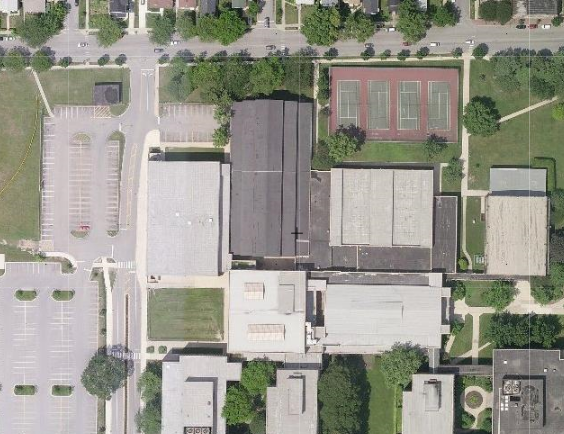 To enter the rear parking lot, enter the high school via Church Street.Follow the pathway on the left-hand side of the bike racks to Door 50.To reach the Quad Gyms, enter through Door 50 and make a left down the hallway. The gyms are located at the end of the hallway on the right hand side.	Emergency ResourcesChris Attaway, ATCAthletic TrainerOffice: 847-424-7358Cell: 405-314-4831Lucy Walsh, ATCAthletic TrainerOffice: 847-424-7373Cell: 773-480-0194Chris LivatinoAthletic DirectorOffice: 847-424-7380Cell: 847-417-7651Mike BurzawaAssistant Athletic DirectorOffice: 847-424-7390Cell: 630-675-8302Dr. Andrew HuntTeam PhysicianOffice: 847-724-4384Cell: 847-323-5546Safety Department847-424-7500Illinois Bone and Joint Urgent Care Clinic2350 Ravine Way, Suite 600Glenview, IL 60025847-832-6006North Shore University Health SystemsEvanston Hospital2650 Ridge AveEvanston, IL 60201847-570-2000